Об утверждении Положения  о проведении районного конкурса стихотворений антикоррупционной направленности «Я против коррупции»В целях реализации мероприятия по правовому просвещению населения, приуроченного к Международному дню борьбы с коррупцией,  администрация районаПОСТАНОВЛЯЕТ:1. Провести с 18 ноября 2021 года по 27 декабря 2021 года районный конкурс стихотворений антикоррупционной направленности «Я против   коррупции».2. Утвердить:Положение о проведении районного конкурса стихотворений антикоррупционной направленности «Я против коррупции»  (приложение 1);состав конкурсной комиссии районного конкурса стихотворений антикоррупционной направленности «Я против коррупции» (приложение 2).3. Настоящее постановление подлежит опубликованию в районной газете «Кокшеньга» и размещению на официальном сайте администрации района в информационно-телекоммуникационной сети «Интернет».Руководительадминистрации района                                                                   А.И. Корепанов                       Положение о проведении районного конкурса стихотворений антикоррупционной направленности «Я против коррупции»1. Общие положения1.1. Настоящее Положение определяет порядок и условия проведения районного конкурса стихотворений антикоррупционной направленности «Я против коррупции»  (далее - Конкурс), порядок формирования конкурсной комиссии (далее - Комиссия) и ее полномочия.1.2. Организацию и проведение Конкурса осуществляет управление  делами администрации Тарногского муниципального района (далее - Управление).1.3. Основной целью проведения Конкурса является вовлечение молодежи на территории  Тарногского муниципального района Вологодской области в разработку и использование социальной рекламы в целях профилактики коррупционных проявлений, формирование практики взаимодействия общества с органами  местного самоуправления в антикоррупционном просвещении населения.1.4. Основными задачами Конкурса являются:антикоррупционное просвещение населения;привлечение внимания общественности к вопросам противодействия коррупции и формирование нетерпимого отношения в обществе к любым коррупционным проявлениям;демонстрирование гражданскому обществу нацеленности на совместную работу в  районе противодействия коррупции.1.5. Конкурс проводится в  двух номинациях с присуждением призовых мест:- «Лучшее антикоррупционное стихотворение среди граждан  в возрасте от 15 до 18 лет включительно» 1, 2, 3 место;-  «Лучшее антикоррупционное стихотворение среди граждан  в возрасте от 19 до 35 лет включительно» 1, 2, 3 место.2. Порядок и условия организации и проведения Конкурса2.1. Объявление о проведении Конкурса размещается на официальном сайте администрации района в информационно-телекоммуникационной сети «Интернет», а также в районной газете «Кокшеньга».В объявлении указываются:основания и сроки проведения Конкурса;перечень документов, необходимых для участия в Конкурсе, подлежащих представлению в Комиссию, в соответствии с пунктом 2.4 настоящего Положения;место, время и сроки приема документов;этапы проведения Конкурса;сведения об источнике подробной информации о Конкурсе (телефон, адрес электронной почты секретаря Комиссии).2.2. К участию в Конкурсе допускаются граждане Российской Федерации в возрасте от 15 до 35 лет включительно (далее - участники Конкурса). Граждане Российской Федерации, подавшие заявку на участие в Конкурсе, но не отвечающие требованиям по возрасту не допускаются к участию в оценочных процедурах.Не принимаются к участию в Конкурсе:материалы, носящие предвыборный, коммерческий характер;материалы, носящие анонимный характер.Стихотворения не должны содержать:текст, сюжеты, действия сценических лиц и персонажей, противоречащие законодательству Российской Федерации, в том числе нормам Гражданского кодекса Российской Федерации, Федерального закона от 29 декабря 2010 года № 436-ФЗ «О защите детей от информации, причиняющей вред их здоровью и развитию», Федерального закона от 13 марта 2006 года № 38-ФЗ «О рекламе»;нецензурную (ненормативную) лексику, слова и фразы, унижающие человеческое достоинство, экспрессивные и жаргонные выражения, скрытую рекламу, демонстрацию курения, огнестрельного и холодного оружия, взрывчатых веществ, процесса изготовления взрывных устройств, употребления алкогольных и наркотических средств, других психотропных веществ;указания реальных адресов и телефонов, информации о религиозных движениях, в том числе религиозной символики, названий и упоминания о существующих марках товаров, товарных знаках, знаках обслуживания, о физических и юридических лицах;пропаганду экстремистской и террористической направленности, публичное оправдание терроризма.Стихотворения могут быть полностью собственного сочинения либо быть «переделкой» текста иного стихотворения (в таком случае  участник Кокурса указывает автора и название стихотворения).В случае несоблюдения данных условий работа не допускается к участию в Конкурсе.2.3. Конкурс проводится в 2 этапа:I этап - прием, рассмотрение заявок на участие в Конкурсе на их соответствие требованиям Конкурса и подведение итогов I этапа Конкурса;II этап - проведение оценочных процедур и заполнение оценочных листов.2.4. На I этапе участники Конкурса в течение 20 рабочих дней (не позднее 15 декабря 2021 года) со дня начала Конкурса представляют в Комиссию следующие документы:заявка на участие в Конкурсе по установленной форме (приложение 1 к Положению);стихотворения в электронном виде или на бумажном носителе;согласие на обработку персональных данных согласно приложению 2 к настоящему Положению.Персональные данные участников Конкурса обрабатываются в управлении делами в течение срока проведения Конкурса. В последующем персональные данные на бумажных носителях хранятся в течение пяти лет, после чего подлежат уничтожению.Организатор Конкурса гарантирует обеспечение конфиденциальности представленной информации.К конкурсным материалам для целей Конкурса относятся:антикоррупционные стихотворения собственного сочинения либо могут быть «переделкой» текста иного стихотворения.В одной номинации участником Конкурса представляется  не более двух конкурсных материалов.2.5. Заявка на участие в Конкурсе подписывается участником Конкурса и вместе с конкурсными материалами представляется по адресу: 161560, Вологодская область, Тарногский район, с. Тарногский Городок, д. 30, 2 этаж, 14 кабинет. Заявка на участие в Конкурсе и конкурсные материалы, направленные через организацию почтовой связи, считаются представленными в срок, если были сданы в организацию почтовой связи до 24 часов последнего дня окончания приема документов (15 декабря 2021 года).2.6. Требования к материалам, предоставляемым на Конкурс:2.6.1. Антикоррупционное стихотворение.К участию в Конкурсе принимаются стихотворения собственного сочинения либо могут быть «переделкой» текста иного стихотворения. Исполнение стихотворений на Конкурсе не требуется.Текст  стихотворения должен быть набран не более чем на одной стороне листа белой бумаги формата A4. Шрифт Times New Roman размером 12 или 14 пт с одинарным интервалом. Поля: левое - 2 см, правое - 1 см, верхнее - 1 см, нижнее - 1 см.2.7. Участник Конкурса предоставляет Управлению на безвозмездной основе право использования конкурсных материалов для целей организации и проведения Конкурса, а также для последующего использования в качестве социальной рекламы. Управление вправе использовать конкурсные материалы в следующих формах (включая, но не ограничиваясь): размещение в средствах массовой информации, на выставках, иных общественных местах, размещение на интернет-платформах, социальных сетях, в том числе в образовательных организациях, библиотеках, тематических клубах и других.2.8. Расходы, связанные с участием в Конкурсе (почтовые и прочие), оплачиваются участниками Конкурса самостоятельно.2.9. Ответственность за несоблюдение авторских прав третьих лиц несут участники Конкурса, представившие материалы.2.10. Для проведения Конкурса образуется конкурсная комиссия (далее - Комиссия).2.11. Комиссия в течение 3 рабочих дней после дня окончания приема документов рассматривает их на предмет соответствия требованиям настоящего Положения, подводит итоги I этапа Конкурса, принимая решение о допуске либо об отказе в допуске участников к следующему этапу Конкурса. Результаты I этапа Конкурса оформляются протоколом Комиссии.Основанием для отказа в допуске к участию в Конкурсе является:направление заявки на участие в Конкурсе и конкурсных материалов с нарушением срока их представления;не полный комплект документов на участие в Конкурсе;несоответствие заявки на участие в конкурсе или конкурсных материалов требованиям настоящего Положения.2.12. Об отказе в допуске к участию в Конкурсе участник Конкурса письменно уведомляется в течение 3 рабочих дней со дня принятия решения Комиссией.2.13. Участник Конкурса имеет право отозвать заявку на участие в Конкурсе, сообщив об этом письменно в Комиссию.2.14. Оценка представленных на конкурс материалов производится в течение 5 рабочих дней после подведения итогов I этапа Конкурса в соответствии с критериями и их значениями, установленными в приложении 3 к настоящему Положению.2.15. Итогом II этапа конкурса является заполнение оценочных листов.2.16. Заседание Комиссии по подведению итогов Конкурса проводится в течение 5 рабочих дней после завершения оценки.2.17. Победителями в номинации становятся участники, набравшие наибольшее количество баллов.Решение о признании победителем Конкурса одного из участников Конкурса, получившего равный балл с другими участниками Конкурса, принимается Комиссией путем открытого голосования простым большинством голосов и оформляется протоколом.В случае равного количества голосов решающий голос имеет председатель.Результаты Конкурса оформляются протоколом Комиссии.2.18. Конкурсные материалы не возвращаются и не рецензируются.2.19. В течение 5 рабочих дней  с момента подведения итогов Конкурса Управление размещает информацию о победителях Конкурса с указанием фамилии, имени и отчества, наименование учебной организации/места работы победителей Конкурса в информационно-телекоммуникационной сети «Интернет» на официальном сайте  администрации района (при наличии их разрешения на распространение указанных персональных данных в согласии на обработку персональных данных, разрешенных субъектом персональных данных для распространения, в соответствии с требованиями Федерального закона от 27 июля 2006 года № 152-ФЗ «О персональных данных»).Согласие победителей Конкурса на обработку персональных данных, разрешенных субъектом персональных данных для распространения, оформляется отдельно и должно соответствовать требованиям к содержанию согласия на обработку персональных данных, разрешенных субъектом персональных данных для распространения, установленных уполномоченным органом по защите прав субъектов персональных данных.3. Порядок формирования Комиссии и ее полномочия3.1. Комиссия осуществляет свою деятельность в соответствии с настоящим Положением.3.2. Комиссия для решения возложенных на нее задач осуществляет следующие функции:рассматривает заявки (документы) участников Конкурса;дает всестороннюю и объективную оценку конкурсным работам участников Конкурса по установленным критериям;подводит итоги Конкурса и определяет победителей.3.3. В состав Комиссии входят: председатель Комиссии, заместитель председателя Комиссии, секретарь Комиссии, члены Комиссии. В качестве членов Комиссии приглашаются представители структурных подразделений администрации района, представители общественных организаций.3.4. Председатель Комиссии:руководит Комиссией и председательствует на ее заседаниях;организует и координирует работу Комиссии;принимает решение о проведении заседаний Комиссии;формирует повестку заседаний Комиссии;участвует в оценочных процедурах Конкурса.В случае отсутствия председателя Комиссии его обязанности исполняет заместитель председателя Комиссии.Заседание Комиссии считается правомочным при участии в нем не менее двух третей от общего числа членов Комиссии.Решения Комиссии принимаются открытым голосованием простым большинством голосов присутствующих на заседании ее членов.В случае равенства голосов при подсчете итогов голосования решающим является голос председателя Комиссии.3.5. Секретарь Комиссии:принимает, регистрирует и систематизирует документы участников Конкурса;уведомляет о заседаниях Комиссии членов Комиссии;информирует участников Конкурса о времени, месте, результатах прохождения этапов Конкурса, победителей Конкурса - о времени и месте их награждения;осуществляет подготовку материалов к заседаниям Комиссии;ведет и оформляет протоколы заседаний Комиссии, в которых фиксирует ее решения и результаты голосования, выписки из протоколов заседаний Комиссии;обеспечивает хранение протоколов заседаний Комиссии, документов участников Конкурса, представленных на Конкурс, и иных материалов;3.6. Решение Комиссии оформляется протоколом, который подписывается председательствующим на заседании Комиссии и членами конкурсной комиссии, принявшими участие в заседании.3.7. Организационное обеспечение деятельности Комиссии осуществляется Управлением.4. Награждение победителей Конкурса4.1. Награждение победителей Конкурса проводится в декабре 2021 года.О дате и времени проведения награждения победителей Управление извещает участников Конкурса по телефону.5. Финансирование конкурсаФинансирование Конкурса осуществляется за счет средств  районного   бюджета, предусмотренных в рамках реализации  мероприятия 6.4. «Антикоррупционное просвещение населения» ведомственной целевой программы противодействия коррупции в Тарногском муниципальном районе на 2019-2023 годы, утвержденной постановлением администрации района  от 08.11.2018г. № 471.Приложение 1к ПоложениюПриложение 2к ПоложениюПриложение 3к ПоложениюКРИТЕРИИОЦЕНКИ КОНКУРСНЫХ РАБОТ <*>--------------------------------<*> В случае, если материал не соответствует номинациям конкурса, материалам присваивается «0» баллов.СОСТАВкомиссии районного конкурса стихотворений антикоррупционной направленности «Я против коррупции»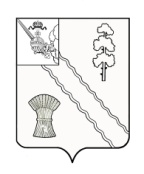 АДМИНИСТРАЦИЯ ТАРНОГСКОГО МУНИЦИПАЛЬНОГО РАЙОНААДМИНИСТРАЦИЯ ТАРНОГСКОГО МУНИЦИПАЛЬНОГО РАЙОНААДМИНИСТРАЦИЯ ТАРНОГСКОГО МУНИЦИПАЛЬНОГО РАЙОНААДМИНИСТРАЦИЯ ТАРНОГСКОГО МУНИЦИПАЛЬНОГО РАЙОНААДМИНИСТРАЦИЯ ТАРНОГСКОГО МУНИЦИПАЛЬНОГО РАЙОНААДМИНИСТРАЦИЯ ТАРНОГСКОГО МУНИЦИПАЛЬНОГО РАЙОНАПОСТАНОВЛЕНИЕПОСТАНОВЛЕНИЕПОСТАНОВЛЕНИЕПОСТАНОВЛЕНИЕПОСТАНОВЛЕНИЕПОСТАНОВЛЕНИЕОт18.11.2021№455с. Тарногский ГородокВологодская областьУтверждено                                                            постановлением администрации района от 18.11.2021 г.                                                      (приложение 1)ЗАЯВКАна участие в районном конкурсе  стихотворенийантикоррупционной направленности «Я против коррупции» в номинации«__________________________________»1. Участник(-и) конкурса _________________________________________                      (Ф.И.О. автора)2. Данные об участнике (-ах):- Место проживания участника (-ов) ___________________________________                                                                                                           (наименование населенного пункта)- Дата рождения ____________________________________________________- Наименование учебной организации/места работы ____________________________________________________________________________________________________________________________________________________________- Телефон участника Конкурса: ________________________________________- е-mail: ____________________________________________________________3. Информация о конкурсном материале:- Название (при наличии) _____________________________________________     Я, участник конкурса, _____________________________________________                                                                                                 (Ф.И.О. автора)- принимаю ответственность за точность указанной выше информации;- с правилами положения конкурса ознакомлен и согласен.Дата подачи заявки                                                                           ПодписиСОГЛАСИЕна обработку персональных данных лиц, участников районного конкурса  стихотворений антикоррупционнойнаправленности «Я против коррупции»СОГЛАСИЕна обработку персональных данных лиц, участников районного конкурса  стихотворений антикоррупционнойнаправленности «Я против коррупции»СОГЛАСИЕна обработку персональных данных лиц, участников районного конкурса  стихотворений антикоррупционнойнаправленности «Я против коррупции»СОГЛАСИЕна обработку персональных данных лиц, участников районного конкурса  стихотворений антикоррупционнойнаправленности «Я против коррупции»СОГЛАСИЕна обработку персональных данных лиц, участников районного конкурса  стихотворений антикоррупционнойнаправленности «Я против коррупции»СОГЛАСИЕна обработку персональных данных лиц, участников районного конкурса  стихотворений антикоррупционнойнаправленности «Я против коррупции»СОГЛАСИЕна обработку персональных данных лиц, участников районного конкурса  стихотворений антикоррупционнойнаправленности «Я против коррупции»СОГЛАСИЕна обработку персональных данных лиц, участников районного конкурса  стихотворений антикоррупционнойнаправленности «Я против коррупции»СОГЛАСИЕна обработку персональных данных лиц, участников районного конкурса  стихотворений антикоррупционнойнаправленности «Я против коррупции»Я,,,паспорт серияпаспорт серия№№выдан(когда и кем)(когда и кем)(когда и кем)(когда и кем)(когда и кем)(когда и кем)(когда и кем)(когда и кем)(когда и кем)Проживающий(ая) по адресу:Проживающий(ая) по адресу:Проживающий(ая) по адресу:Проживающий(ая) по адресу:В соответствии с требованиями статьи 9 Федерального закона от 27 июля 2006 года № 152-ФЗ «О персональных данных» настоящим даю свое согласие  администрации Тарногского муниципального района Вологодской области на обработку моих персональных данных. Перечень персональных данных, на обработку которых дается согласие:фамилия, имя отчество,дата рождения,адрес проживания,паспортные данные,наименование учебной организации/места работы.Настоящее согласие представляется на осуществление следующих действий в отношении моих персональных данных, совершаемых с использованием средств автоматизации или без использования таких средств, включая сбор, систематизацию, накопление, уточнение (обновление, изменение), использование, уничтожение.Настоящее согласие действует с даты его подписания и на весь период проведения Конкурса.Настоящее согласие может быть отозвано мною в письменной форме в соответствии с пунктом 2 статьи 8 Федерального закона от 27 июля 2006 года № 152-ФЗ «О персональных данных».В случае отзыва настоящего согласия до конца срока его действия я предупрежден(а) о возможных последствиях прекращения обработки своих персональных данных.С порядком отзыва согласия на обработку персональных данных ознакомлен(а).Дата  ____________________                      Подпись _____________________                                   В соответствии с требованиями статьи 9 Федерального закона от 27 июля 2006 года № 152-ФЗ «О персональных данных» настоящим даю свое согласие  администрации Тарногского муниципального района Вологодской области на обработку моих персональных данных. Перечень персональных данных, на обработку которых дается согласие:фамилия, имя отчество,дата рождения,адрес проживания,паспортные данные,наименование учебной организации/места работы.Настоящее согласие представляется на осуществление следующих действий в отношении моих персональных данных, совершаемых с использованием средств автоматизации или без использования таких средств, включая сбор, систематизацию, накопление, уточнение (обновление, изменение), использование, уничтожение.Настоящее согласие действует с даты его подписания и на весь период проведения Конкурса.Настоящее согласие может быть отозвано мною в письменной форме в соответствии с пунктом 2 статьи 8 Федерального закона от 27 июля 2006 года № 152-ФЗ «О персональных данных».В случае отзыва настоящего согласия до конца срока его действия я предупрежден(а) о возможных последствиях прекращения обработки своих персональных данных.С порядком отзыва согласия на обработку персональных данных ознакомлен(а).Дата  ____________________                      Подпись _____________________                                   В соответствии с требованиями статьи 9 Федерального закона от 27 июля 2006 года № 152-ФЗ «О персональных данных» настоящим даю свое согласие  администрации Тарногского муниципального района Вологодской области на обработку моих персональных данных. Перечень персональных данных, на обработку которых дается согласие:фамилия, имя отчество,дата рождения,адрес проживания,паспортные данные,наименование учебной организации/места работы.Настоящее согласие представляется на осуществление следующих действий в отношении моих персональных данных, совершаемых с использованием средств автоматизации или без использования таких средств, включая сбор, систематизацию, накопление, уточнение (обновление, изменение), использование, уничтожение.Настоящее согласие действует с даты его подписания и на весь период проведения Конкурса.Настоящее согласие может быть отозвано мною в письменной форме в соответствии с пунктом 2 статьи 8 Федерального закона от 27 июля 2006 года № 152-ФЗ «О персональных данных».В случае отзыва настоящего согласия до конца срока его действия я предупрежден(а) о возможных последствиях прекращения обработки своих персональных данных.С порядком отзыва согласия на обработку персональных данных ознакомлен(а).Дата  ____________________                      Подпись _____________________                                   В соответствии с требованиями статьи 9 Федерального закона от 27 июля 2006 года № 152-ФЗ «О персональных данных» настоящим даю свое согласие  администрации Тарногского муниципального района Вологодской области на обработку моих персональных данных. Перечень персональных данных, на обработку которых дается согласие:фамилия, имя отчество,дата рождения,адрес проживания,паспортные данные,наименование учебной организации/места работы.Настоящее согласие представляется на осуществление следующих действий в отношении моих персональных данных, совершаемых с использованием средств автоматизации или без использования таких средств, включая сбор, систематизацию, накопление, уточнение (обновление, изменение), использование, уничтожение.Настоящее согласие действует с даты его подписания и на весь период проведения Конкурса.Настоящее согласие может быть отозвано мною в письменной форме в соответствии с пунктом 2 статьи 8 Федерального закона от 27 июля 2006 года № 152-ФЗ «О персональных данных».В случае отзыва настоящего согласия до конца срока его действия я предупрежден(а) о возможных последствиях прекращения обработки своих персональных данных.С порядком отзыва согласия на обработку персональных данных ознакомлен(а).Дата  ____________________                      Подпись _____________________                                   В соответствии с требованиями статьи 9 Федерального закона от 27 июля 2006 года № 152-ФЗ «О персональных данных» настоящим даю свое согласие  администрации Тарногского муниципального района Вологодской области на обработку моих персональных данных. Перечень персональных данных, на обработку которых дается согласие:фамилия, имя отчество,дата рождения,адрес проживания,паспортные данные,наименование учебной организации/места работы.Настоящее согласие представляется на осуществление следующих действий в отношении моих персональных данных, совершаемых с использованием средств автоматизации или без использования таких средств, включая сбор, систематизацию, накопление, уточнение (обновление, изменение), использование, уничтожение.Настоящее согласие действует с даты его подписания и на весь период проведения Конкурса.Настоящее согласие может быть отозвано мною в письменной форме в соответствии с пунктом 2 статьи 8 Федерального закона от 27 июля 2006 года № 152-ФЗ «О персональных данных».В случае отзыва настоящего согласия до конца срока его действия я предупрежден(а) о возможных последствиях прекращения обработки своих персональных данных.С порядком отзыва согласия на обработку персональных данных ознакомлен(а).Дата  ____________________                      Подпись _____________________                                   В соответствии с требованиями статьи 9 Федерального закона от 27 июля 2006 года № 152-ФЗ «О персональных данных» настоящим даю свое согласие  администрации Тарногского муниципального района Вологодской области на обработку моих персональных данных. Перечень персональных данных, на обработку которых дается согласие:фамилия, имя отчество,дата рождения,адрес проживания,паспортные данные,наименование учебной организации/места работы.Настоящее согласие представляется на осуществление следующих действий в отношении моих персональных данных, совершаемых с использованием средств автоматизации или без использования таких средств, включая сбор, систематизацию, накопление, уточнение (обновление, изменение), использование, уничтожение.Настоящее согласие действует с даты его подписания и на весь период проведения Конкурса.Настоящее согласие может быть отозвано мною в письменной форме в соответствии с пунктом 2 статьи 8 Федерального закона от 27 июля 2006 года № 152-ФЗ «О персональных данных».В случае отзыва настоящего согласия до конца срока его действия я предупрежден(а) о возможных последствиях прекращения обработки своих персональных данных.С порядком отзыва согласия на обработку персональных данных ознакомлен(а).Дата  ____________________                      Подпись _____________________                                   В соответствии с требованиями статьи 9 Федерального закона от 27 июля 2006 года № 152-ФЗ «О персональных данных» настоящим даю свое согласие  администрации Тарногского муниципального района Вологодской области на обработку моих персональных данных. Перечень персональных данных, на обработку которых дается согласие:фамилия, имя отчество,дата рождения,адрес проживания,паспортные данные,наименование учебной организации/места работы.Настоящее согласие представляется на осуществление следующих действий в отношении моих персональных данных, совершаемых с использованием средств автоматизации или без использования таких средств, включая сбор, систематизацию, накопление, уточнение (обновление, изменение), использование, уничтожение.Настоящее согласие действует с даты его подписания и на весь период проведения Конкурса.Настоящее согласие может быть отозвано мною в письменной форме в соответствии с пунктом 2 статьи 8 Федерального закона от 27 июля 2006 года № 152-ФЗ «О персональных данных».В случае отзыва настоящего согласия до конца срока его действия я предупрежден(а) о возможных последствиях прекращения обработки своих персональных данных.С порядком отзыва согласия на обработку персональных данных ознакомлен(а).Дата  ____________________                      Подпись _____________________                                   В соответствии с требованиями статьи 9 Федерального закона от 27 июля 2006 года № 152-ФЗ «О персональных данных» настоящим даю свое согласие  администрации Тарногского муниципального района Вологодской области на обработку моих персональных данных. Перечень персональных данных, на обработку которых дается согласие:фамилия, имя отчество,дата рождения,адрес проживания,паспортные данные,наименование учебной организации/места работы.Настоящее согласие представляется на осуществление следующих действий в отношении моих персональных данных, совершаемых с использованием средств автоматизации или без использования таких средств, включая сбор, систематизацию, накопление, уточнение (обновление, изменение), использование, уничтожение.Настоящее согласие действует с даты его подписания и на весь период проведения Конкурса.Настоящее согласие может быть отозвано мною в письменной форме в соответствии с пунктом 2 статьи 8 Федерального закона от 27 июля 2006 года № 152-ФЗ «О персональных данных».В случае отзыва настоящего согласия до конца срока его действия я предупрежден(а) о возможных последствиях прекращения обработки своих персональных данных.С порядком отзыва согласия на обработку персональных данных ознакомлен(а).Дата  ____________________                      Подпись _____________________                                   В соответствии с требованиями статьи 9 Федерального закона от 27 июля 2006 года № 152-ФЗ «О персональных данных» настоящим даю свое согласие  администрации Тарногского муниципального района Вологодской области на обработку моих персональных данных. Перечень персональных данных, на обработку которых дается согласие:фамилия, имя отчество,дата рождения,адрес проживания,паспортные данные,наименование учебной организации/места работы.Настоящее согласие представляется на осуществление следующих действий в отношении моих персональных данных, совершаемых с использованием средств автоматизации или без использования таких средств, включая сбор, систематизацию, накопление, уточнение (обновление, изменение), использование, уничтожение.Настоящее согласие действует с даты его подписания и на весь период проведения Конкурса.Настоящее согласие может быть отозвано мною в письменной форме в соответствии с пунктом 2 статьи 8 Федерального закона от 27 июля 2006 года № 152-ФЗ «О персональных данных».В случае отзыва настоящего согласия до конца срока его действия я предупрежден(а) о возможных последствиях прекращения обработки своих персональных данных.С порядком отзыва согласия на обработку персональных данных ознакомлен(а).Дата  ____________________                      Подпись _____________________                                   --------------------------------<*> Согласие на обработку персональных данных заполняется собственноручно.--------------------------------<*> Согласие на обработку персональных данных заполняется собственноручно.--------------------------------<*> Согласие на обработку персональных данных заполняется собственноручно.--------------------------------<*> Согласие на обработку персональных данных заполняется собственноручно.--------------------------------<*> Согласие на обработку персональных данных заполняется собственноручно.--------------------------------<*> Согласие на обработку персональных данных заполняется собственноручно.--------------------------------<*> Согласие на обработку персональных данных заполняется собственноручно.--------------------------------<*> Согласие на обработку персональных данных заполняется собственноручно.--------------------------------<*> Согласие на обработку персональных данных заполняется собственноручно.№п/пФ.И.О.Название номинацииКритерииКритерииКритерииКритерииКритерииОбщее количество баллов№п/пФ.И.О.Название номинацииСоответствие конкурсной работы заявленной тематике(0-10 баллов)Ритмичность поэтического произведения(0-10 баллов)Критерии качества стихотворения: легкость чтения, правильность и ясность  фраз, качество рифм(0-10 баллов)Оригинальность и творческий подход(0-10 баллов)Формирование нетерпимости к коррупции(0-10 баллов)Утвержденопостановлением администрации района от 18.11.2021 г. № 455Вячеславов А.А.-управляющий делами администрации района, председатель комиссии;Трофимова М.Г.заведующий отделом культуры, туризма и молодежной политики администрации района, заместитель председателя;Силинская О.А.-главный специалист управления делами администрации района, секретарь комиссии.       Члены комиссии:Добрынская С.А.-специалист управления образования администрации района;Лихоманова Н.А.-библиограф БУК «Тарногская МЦБС».